Приложение 4к Порядку осуществления мероприятий контроля соблюдения законодательства в сфере государственной регистрации нормативных правовых актов(пункты 2.4, 3.3)(в ред. приказа Минюста ДНР от 02.11.2020 № 979-ОД)Пример письма об осуществлении документарной/выездной проверки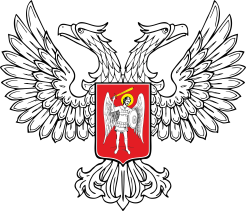 (Наименование органа юстиции)(реквизиты органа юстиции: адрес, номера телефона, факса, адрес электронной почты, официального сайта)На основании приказа Министерства юстиции Донецкой Народной Республики от __.__.20__ №_______ «Об осуществлении плановой документарной (выездной) проверки (название органа исполнительной власти, органа местного самоуправления)» сообщаем, что в период, с __.__.20__ по __.__.20__, уполномоченными должностными лицами Министерства юстиции Донецкой Народной Республики будет осуществляться проверка соблюдения законодательства в сфере государственной регистрации нормативных правовых актов.	Приложение на __л. в __ экз.(должность руководителя)					инициалы, фамилия